Прайс-лист на профсоюзные здравницы РФ на 1 квартал 2016г.(цены со скидками 20% для членов профсоюза и членов их семьи)Кавказские Минеральные Воды – КМВ.Краснодарский Край Цены на место в стандартном двухместном номере  указаны со скидкой 20% для членов профсоюза и членов их семьи. В стоимости проживание, питание и лечение по санаторно-курортной карте. В случае необходимости возможны различные варианты проживания (1-местный номер, люкс, апартаменты) с сохранением 20% скидки.КрымЛюбые другие санатории и пансионаты Краснодарского и Ставропольского Края по желанию клиентов могут быть забронированы и реализованы по санаторным ценам.При необходимости, возможна реализация путевок вместе с авиа- или ж/д билетами.ТАТАРСТАНРЕСПУБЛИКАСЫПРОФСОЮЗЛАРУЧРЕЖДЕНИЕСЕ“Центр реализациипутёвок и курортных услуг”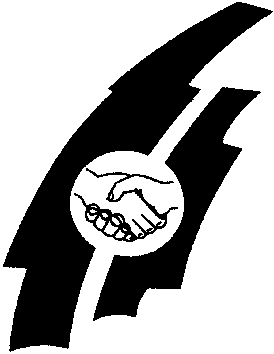 ЧАСТНОЕУЧРЕЖДЕНИЕ ПРОФСОЮЗОВ РЕСПУБЛИКИ ТАТАРСТАН“Центр реализации путёвок и курортных услуг”	Тел. 236-51-03, 238-17-60Направление, городПоказания к лечениюСанаторийЦена, р/сутКМВ, г. Пятигорск Заболевания опорно-двигательного аппарата (радонолечение)Родник2272КМВ, г. Пятигорск Заболевания опорно-двигательного аппарата (радонолечение)Им. Лермонтова2080КМВ, г. Пятигорск Заболевания опорно-двигательного аппарата (радонолечение)Лесная Поляна1904КМВ, г. ЖелезноводскУрологические и гинекологические заболеванияИм.30-летия Победы2600КМВ, г. ЖелезноводскУрологические и гинекологические заболеванияЗдоровье1920КМВ, г. ЖелезноводскУрологические и гинекологические заболеванияИм.Кирова2376КМВ, г. ЖелезноводскУрологические и гинекологические заболеванияДубрава1520КМВ, г. ЖелезноводскУрологические и гинекологические заболеванияИм.Тельмана1680КМВ, г. ЖелезноводскУрологические и гинекологические заболеванияЭльбрус1710КМВ, г. ЕссентукиЗаболевания желудочно-кишечного трактаВиктория1984КМВ, г. ЕссентукиЗаболевания желудочно-кишечного трактаАнджиевского1920 КМВ, г. ЕссентукиЗаболевания желудочно-кишечного трактаНадежда1600КМВ, г. ЕссентукиЗаболевания желудочно-кишечного трактаПавлова1420КМВ, г. ЕссентукиЗаболевания желудочно-кишечного трактаЦелебный ключ2160КМВ, г. КисловодскЗаболевания сердечно-сосудистой системы и дыхательных путейИм.Димитрова1680КМВ, г. КисловодскЗаболевания сердечно-сосудистой системы и дыхательных путейИм.Кирова2432КМВ, г. КисловодскЗаболевания сердечно-сосудистой системы и дыхательных путейМосква2000КМВ, г. КисловодскЗаболевания сердечно-сосудистой системы и дыхательных путейНарзан1688КМВ, г. КисловодскЗаболевания сердечно-сосудистой системы и дыхательных путейПикет1552г. СочиОбщепрофильныйМеталлург1360г. СочиОбщепрофильныйАвтомобилист1260Г.ЯлтаОбщепрофильныйМассандра2763Г. ЯлтаОрганы дыхания, кровообращения и др.Парус1736